Лексико-грамматические игры по теме: «Наш край. Мой город.»Беседа: −рассмотреть иллюстрации, фотографии и открытки с изображением нашего Края, чем он богат?;спросите ребёнка, как называется город в котором он живёт, улица, на которой находится его дом;обратите внимание ребёнка, в честь кого назван город, чем он знаменит, расскажите о наиболее важных событиях, произошедших в нашем городе, какие достопримечательности в нём есть;«Подбери признак и действие»Край (какой?) –  родной, богатый,красивыйГород (какой?) – чистый, светлый, шумный, весёлый, любимый,родной…Улица (какая?) – длинная, тихая, узкая, зелёная,…Горожане (что делают?) – строят, убирают, ремонтируют, веселятся, украшают,…«Назови по образцу»улица – улочка– нет улочки          город – городок– нет городкамагазин – магазинчик– нет магазинчика     мост – мостик – нет мостикадвор – дворик – нет дворика          адрес – адресок– нет адрескафонарь –фонарик – нет фонарика       дорога –дорожка– нет дорожки«Сосчитай 2,5»Один зелёный сквер два зелёных сквера пять зелёных скверовОдно высокое здание два высоких здания пять высоких зданийОдна городская аптека две городских аптеки пять городских аптекОдна большая площадь две большие площади пять больших площадейОдно футбольное поле два футбольных поля пять футбольных полей«Скажи со словом ''городской''»транспорт – городской транспорт      квартира – городская квартирадома – городские дома          парк – городской паркулицы – городские улицы           театр – городской театрпочта – городская почта                 здание – городское зданиешкола – городская школа                  вокзал – городской вокзалжители – городские жители         церковь – городская церковьЗакончи предложения, изменяя слово ШЁЛ закрепление навыков употребления приставочных глаголовСаша к дому … (подошёл) Мальчик через дорогу …(перешёл)Он в подъезд …(зашёл) По мосту …(перешёл)Саша из подъезда быстро …(вышел) Саша до парка …(дошёл)От дома …(отошёл) Он вокруг дерева …(обошёл) 6.Игра «Чего много в городе?»  (предложение полное, назвать как можно больше существительных).Расскажи чего в нашем городе много? (В городе Ярославле много людей, улиц, фонарей, мостов, домов, деревьев, машин, магазинов, школ…).  7.Игра «Наоборот» (упражнять в употреблении антонимов):Длинная дорога – … короткая дорога (ПОКАЗАТЬ И ОБЪЯСНИТЬ)  Большой дом – маленький дом	  Чистая улица – грязная улица   Старый дом – новый дом   Большой город – …   Чистый город - …    Маленькой окно - …  Длинный фонарь - … Старый мост - …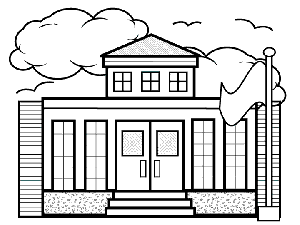 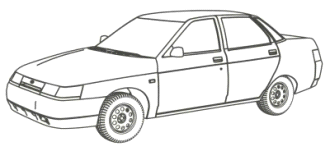 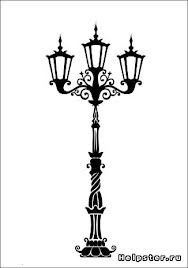 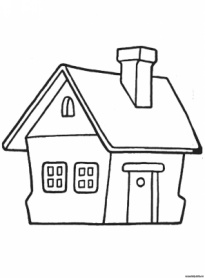 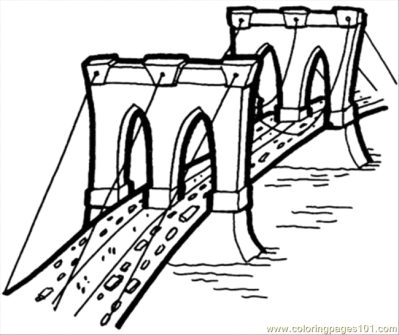 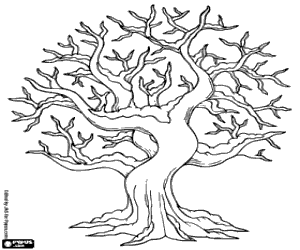 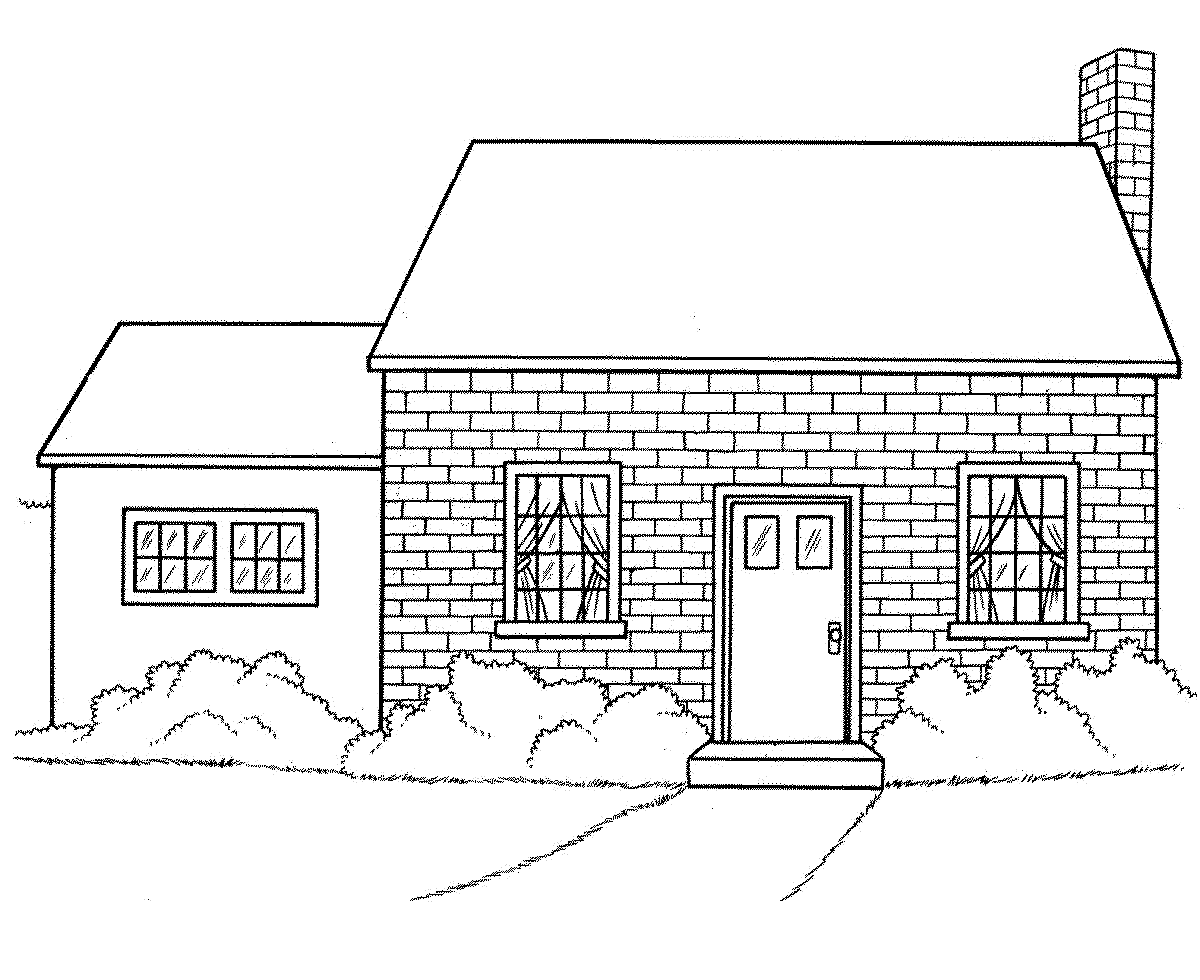 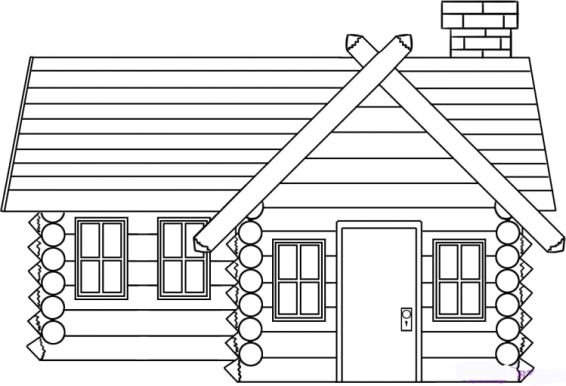 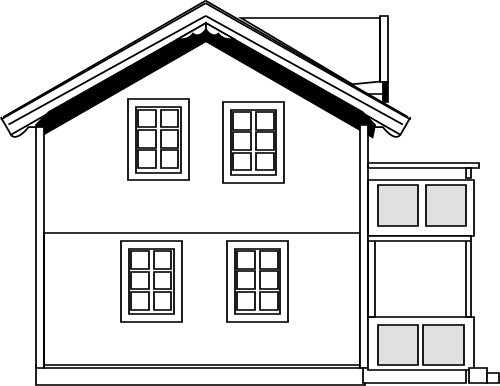 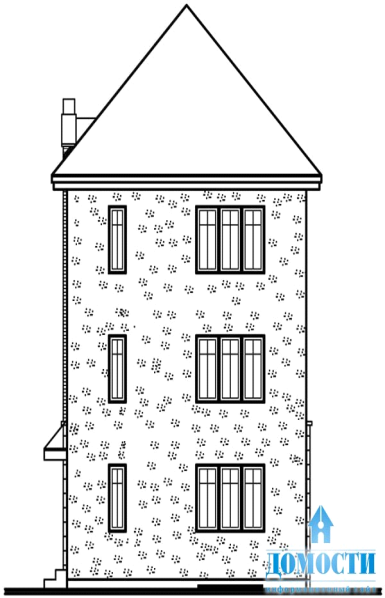 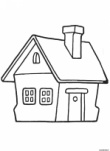 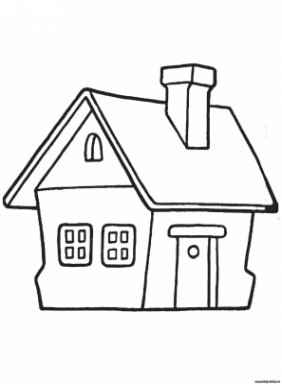 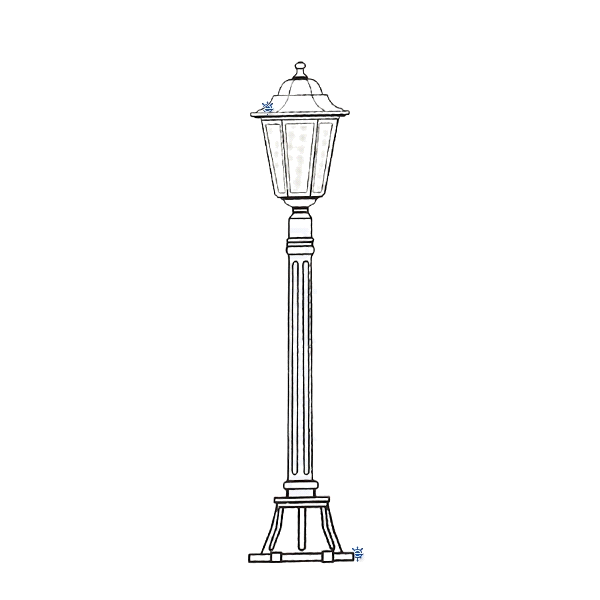 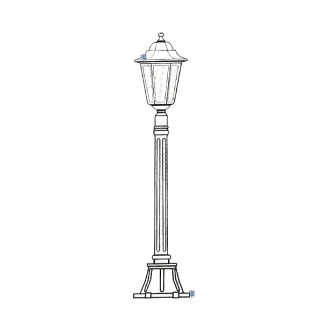 